MAYOR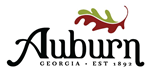 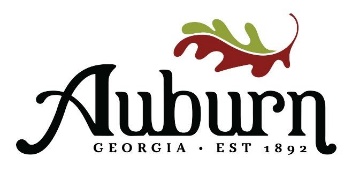 Linda  BlechingerCity AdministratorMichael E. ParksCITY COUNCILPeggy J. Langley Robert L. Vogel III          Taylor J.  Sisk       Jamie L. BradleyPLANNING COMMISSION MINUTESOctober 18, 2023BOARD ATTENDEES:Kim Skriba, Chairperson Carolyn WadeSandy Wilson Bo BlandKevin Camon-CITY OFFICIALS IN ATTENDENCE:   Leigh Anne Bland, Sarah McQuade, Staci WatersCALL TO ORDERKim Skriba, Chairperson called the meeting to order.Approval of the Agenda was made by Kevin Camon, motion was seconded by Bo Bland. Motion approved.Approval of the minutes of May 17, 2023, was made by Sandy Wilson motion was seconded by Bo Bland. Motion approved.OLD BUSINESSMinutes approved for May 17, 2023NEW BUSINESSRules were read for the public hearing by Chairman Skriba.Chairperson Skriba opened the public hearing.1st item is OAR23-001 1394 6th St.  The Planning Commission voted to approve the staff recommendations specifically the applicant shall restore the front facade to be consistent with the original residence.  Prior to making any exterior changes, the applicant shall provide the city planner with an updated set of architectural plans for approval.2nd Item was Harmony Farms RZ23-0002,0 6th Street presented by Geoffery Reid with Blue River Department, the planning Commission voted to table the item for 60 days.  There will be no public hearing on November 2, 2023.  The case will go back in front of the Planning & Zoning Commission on December 20, 2023, and the City Council Workshop will be on December 21, 2023.  The Public hearing is being held on January 4, 2024, Business Meeting.  Due to new information presented from Mayor David Brock, Town of Carl, the Planning Commission needed more time to have the Planner and City Attorney to go over the documents.